FORMULAREFORMULARUL  nr.  1 -  Formular de ofertă (propunerea financiară) pentru atribuirea  contractuluiFORMULARUL  nr. 2 - Centralizator de preţuriFOMULARUL nr. 3 - Propunerea tehnică pentru atribuirea  contractuluiFORMULARUL nr. 1OFERTANTUL__________________   (denumirea/numele)FORMULAR DE OFERTACatre ....................................................................................................                     (denumirea autoritatii contractante si adresa completa)    Domnilor,    1. Examinand documentatia de atribuire, subsemnatii, reprezentanti ai ofertantului ________________________________________, (denumirea/numele ofertantului)     ne oferim ca, în conformitate cu prevederile si cerintele cuprinse în documentatia mai sus mentionata, să prestăm ,,____________________________________________________________________________________’’ pentru suma de ________________________ lei, (suma în litere si în cifre)                                                    la care se adauga taxa pe valoarea adaugata în valoare de ______________________  lei (suma în litere si în cifre)    2. Ne angajăm ca, în cazul în care oferta noastră este stabilită câștigătoare, să începem serviciile și să terminăm prestarea acestora în conformitate cu specificaţiile din caietul de sarcini în _______ (perioada în litere si în cifre).                      3. Ne angajam sa mentinem aceasta oferta valabila pentru o durata de______________ zile, respectiv pana la data de __________________(durata în litere si în cifre)                                                                                                (ziua/luna/anul) si ea va ramane obligatorie pentru noi si poate fi acceptata oricand înainte de expirarea perioadei de valabilitate.    4. Pana la încheierea si semnarea contractului de achizitie publica aceasta oferta, împreuna cu comunicarea transmisa de dumneavoastra, prin care oferta noastra este stabilita castigatoare, vor constitui un contract angajant între noi.    5. Întelegem ca nu sunteti obligati sa acceptati oferta cu cel mai scazut pret sau orice alta oferta pe care o puteti primi.Data _____/_____/__________________, în calitate de _____________________, legal autorizat sa semnez                        (semnatura)oferta pentru si în numele ____________________________________.                                                       (denumirea/numele ofertantului)FORMULARUL nr. 2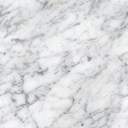 Operator Economic..........................(denumirea)CENTRALIZATOR DE PREŢURI Ofertanții pot depune ofertă pentru tot pachetul.Nu se acceptă oferte parțiale din cadrul pachetului.Semnătura ofertantului sau a reprezentantului ofertantului                    .....................................................Numele  şi prenumele semnatarului				        .....................................................Capacitate de semnătura					        .....................................................Detalii despre ofertant Numele ofertantului  						        .....................................................Ţara de reşedinţă					                    .....................................................Adresa								        .....................................................Adresa de corespondenţă (dacă este diferită)			        .....................................................Adresa de e-mail                                                                                    .....................................................Telefon / Fax							        .....................................................Data 						                                 .....................................................FORMULARUL nr. 3Operator Economic..........................(denumirea)PROPUNERE TEHNICĂSemnătura ofertantului sau a reprezentantului ofertantului                    .....................................................Numele  şi prenumele semnatarului				        .....................................................Capacitate de semnătura					        .....................................................Detalii despre ofertant Numele ofertantului  						        .....................................................Ţara de reşedinţă					                    .....................................................Adresa								        .....................................................Adresa de corespondenţă (dacă este diferită)			        .....................................................Adresa de e-mail                                                                                    .....................................................Telefon / Fax							        .....................................................Data 							                    ....................................................NR.Crt.Denumirea serviciuluiUMCantitatea solicitatăU.MPreț unitar RON fără TVAPreț total RON fără TVA Taxa pe valoare adăugată RON012345=3*46=5*19%1Dezvoltarea  grupului ţintã cu fermieri și producători locali din zona eligibilă, (Galați, Brăila, Buzău, Tulcea, Vrancea, Constanța) lista produse locale/tradiționale în zonele eligibile – producători/fermieri ( mod unitar de prezentare);serv12Asigurarea comunicării și menținerea in contact a grupului țintă – update pe evenimente, informații, distribuire materiale promoționale, consultanță etc;serv13Raport de eveniment cu minim 20 particpanti (reprezentanți locali, regionali, agenții sectoriale, ONG, autorități naționale ș.a.);serv14Raport eveniment cu minim 30 de participanți (fermieri și producători locali din zona eligibilă).serv15Raport de eveniment cu minim 20 particpanti (reprezentanți locali, regionali, agenții sectoriale, ONG, autorități naționale ș.a.);serv16Raport eveniment cu minim 30 de participanți (fermieri și producători locali din zona eligibilă).serv1TOTAL NR.CRT.Cerinţe autoritate contractantăPROPUNERE TEHNICĂ OFERTANT1CONDIŢII DE PARTICIPARE Ofertanții trebuie să prezinte experienţă în implementarea de proiecte pe fonduri europene şi că au ca obiectiv promovarea tradiţiilor locale şi derularea schimburilor de informaţii şi cunoştinţe. În acest sens, ofertanții vor prezenta certificatul ONRC valabil (emis de Ministerul Justiției - Oficiul Registrului Comerțului, original sau copie conformă cu originalul) sau Certificat de înregistrare la Registrul de Asociaţii Fundaţii şi Federaţii emis de Ministerul Justiţiei.Pentru derularea serviciilor au obligaţia de a nominaliza o persoană care să îndeplinească  următoarele cerințe minimale privind experiența și competența lor profesională:1. realizare și dezvoltare grupuri ţintă pe domenii de interes cu asigurarea schimbului permanent de informaţii;2.experianța în analiza actorilor relevanți din domeniu – autorități, fermieri, producători, mediu antreprenorial, universități, ONG–uri, asociații profesionale – realizarea unei structuri privind participanții pe diferite categorii; 3. organizarea de evenimente integrate, dimensionarea logisticii necesare și a conceptului de derulare (prezentare model/concept);4. experianța în derularea și implementarea de campanii de media și online;5. stabilirea unui concept eficient privind comunicarea între entități, echipa de management și implementare.DESCRIEREA SERVICIILOR În perioada 15 februarie 2021 – 7 iunie 2022 se vor organiza patru evenimente integrate. La aceste evenimente vor participa entitățile din domeniu reprezentate de autorității, fermieri, producători, mediu antreprenorial, universități, ONG–uri, asociații profesionale în care se vor prezenta norme, legislație, principii de acordare a etichetelor Europene, direcții pentru marketing produse tradiționale, siguranța mediului, impact cultural și economic.În ceea ce priveşte grupul ţintă, se vor gestiona şi monitoriza toate datele de identificare ale producătorilor și fermierilor din zonă și va exista o detaliere a caracteristicilor fiecărui produs de interes. Entitățile și produsele relevante pentru proiect vor fi promovate pe diferite canale în vederea realizării de parteneriate în comercializarea acestora. Evenimentele integrate vor cuprinde secțiuni specializate și generale, iar, agenda va fi stabilită împreună cu echipa de implementare. Se vor realiza materiale de comunicare unitare, se va menține o situație cu invitații trimise, stadiul comunicării, înregistrarea efectivă a participanților și se va realiza și o lista de persoane în așteptare pentru atingerea numărului minim de participanți. Se vor realiza rapoarte de eveniment, desfășurarea și rezultate obținute. În realizarea evenimentelor, se are în vedere atingerea obiectivelor, deschiderea către soluții de antreprenoriat si parteneriat între diferite lanțuri de produse, cât și o promovare printr-o descriere a  produselor fermierilor participanți:- clarificarea obiectivului de atins;- asumarea atingerii obiectivului și a deciziilor;- extinderea perspectivelor;- elaborarea planul de acțiune orientat către rezultat;- implementarea acțiunii.Livrabilele necesare pentru cuantificarea serviciilor prestate sunt: *  Datele pot varia în funcție de modificări apărute în programul proiectului.se completează de către ofertant